TOWN OF       HARWICHWATERWAYS COMMITTEEHarwich Fire House Conference RoomWednesday May 16, 2018 					   MINUTESCall to Order: 6:35 pmMembers Present: Matt Hart, Chairman; Steve Root, Vice Chairman; Mort Terry; Fred Clancy; Roger Peterson, AlternateMembers Absent:  Dan Casey;  Joe Johnson;  Dan Hall; Tom Themistos;  Jay Walpole, AlternateOthers Present: John Rendon, Harbormaster;  Heinz Proft, Natural Resources Director; Mark Burgess, Shorefront Consulting; Bill Neiser, Deputy HarbormasterMINUTES: Motion made by Steve Root to Approve the Minutes of April 18, 2018, with suggested changes, Seconded by Mort Terry.  All members were unanimous. OPEN FORUM:                 Nothing this MonthFINANCIAL REPORT YTD & MONTHLY: Presented by Steve Root, Vice Chairman and Harbormaster Rendon (Copy included with the Minutes). NEW BUSINESS:Mark Burgess, request to make changes to the Novak (30 Harbor Road) plan.  Dredge to -3’ instead of -2.5’ and shift the dredge area south so it favors using only one side of the float.  And, we’d like to reduce the float size, which allows us to dredge the extra depth.  Motion made by Steve Root to approve the modification of Plan SC-85 original date 12/19/2017 with a revision date 5/16/2018, seconded by Roger Peterson.  All members were unanimous. Appeal from Mr. Robbie (not present at meeting) for being removed from the slip waitlist for missing the renewal period.  This will be his second failure to renew. He was previously reinstated.  Motion made by Roger Peterson to continue this till the next WWC meeting on June 20, 2018, seconded by Mort Terry.  All members were unanimous. OLD BUSINESS:   Status of Saquatucket Landside Town Meeting, progress and resulting plans.  Harbormaster Rendon said the Town Meeting went well and they received approval to use the $1M Grant to complete the landside project.  Construction will continue with the landside project.  Status of Saquatucket Waterside Marina replacement status and progress.  Harbormaster Rendon updated on the progress being made to the Waterside Marina including delivery of docks and the opening of the West Side dock.   West side dock is set to open Friday of Memorial Day weekend.  MONTHLY REPORTS: Board of Selectmen: nothing this month 	Harbormaster: mentioned aboveNatural Resources:  Natural Resources Director Proft updated on the high water levels and clean up efforts after the recent storms.  Director Proft also spoke of the Herring Run fish counter which is currently at 550K.  Previous years were 2016 364K, 2017 254K.  CORRESPONDENCE:   Vice Chairman Steve Root wanted to commend the Harbormaster Department and Natural Resources Director Proft for the hard work they have put into Saquatucket Harbor project.  The community will be proud of the project when it is completed.       NEXT MEETING:  Wednesday, June 20, 2018 at 6:30pm ADJOURNMENT: Motion by Mort Terry to adjourn at 7:30pm, seconded by Steve Root. All members voting in favor.Minutes recorded by Leah McPherson.Chairman:	W. Matt Hart						Date: June 20 , 2018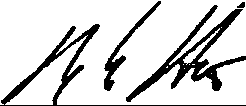 Signed: 